WTC2024植物花卉租赁申请表WTC2024  Plant and Flower Order Form*备注Notes： 1．所有价格为一个展期的租赁价格，展会结束后不得自行带走。All above prices are for the rental of ONE exhibition period, and CAN NOT be taken away after the exhibition.2．表格中的项目，建议提前申请并缴费。在2024年3月31日后收到的订单及现场订单无折扣优惠，且不保证供应，租完即止。The Form Items are recommended to apply and pay in advance. Orders received after March 31st, 2024 and on-site orders are NOT provided discounts and NOT guaranteed supply while stocks last.3．已预订付费的绿植项目，不作退换。No refunds or exchanges for greenery items that have been booked and paid for.4．租赁绿植项目不得作有价退或换，展商不得私自搬拿其他展位上的物品。The Rental greenery items shall NOT be returned or replaced with a price, and exhibitors shall NOT remove items on other booths without permission.5．如需租赁以上表格没有项目请联系大会主场服务商咨询租赁。Please contact Conference Home Service Provider if the item you requested is not on the form above.绿植样式图例 Images of the Greenery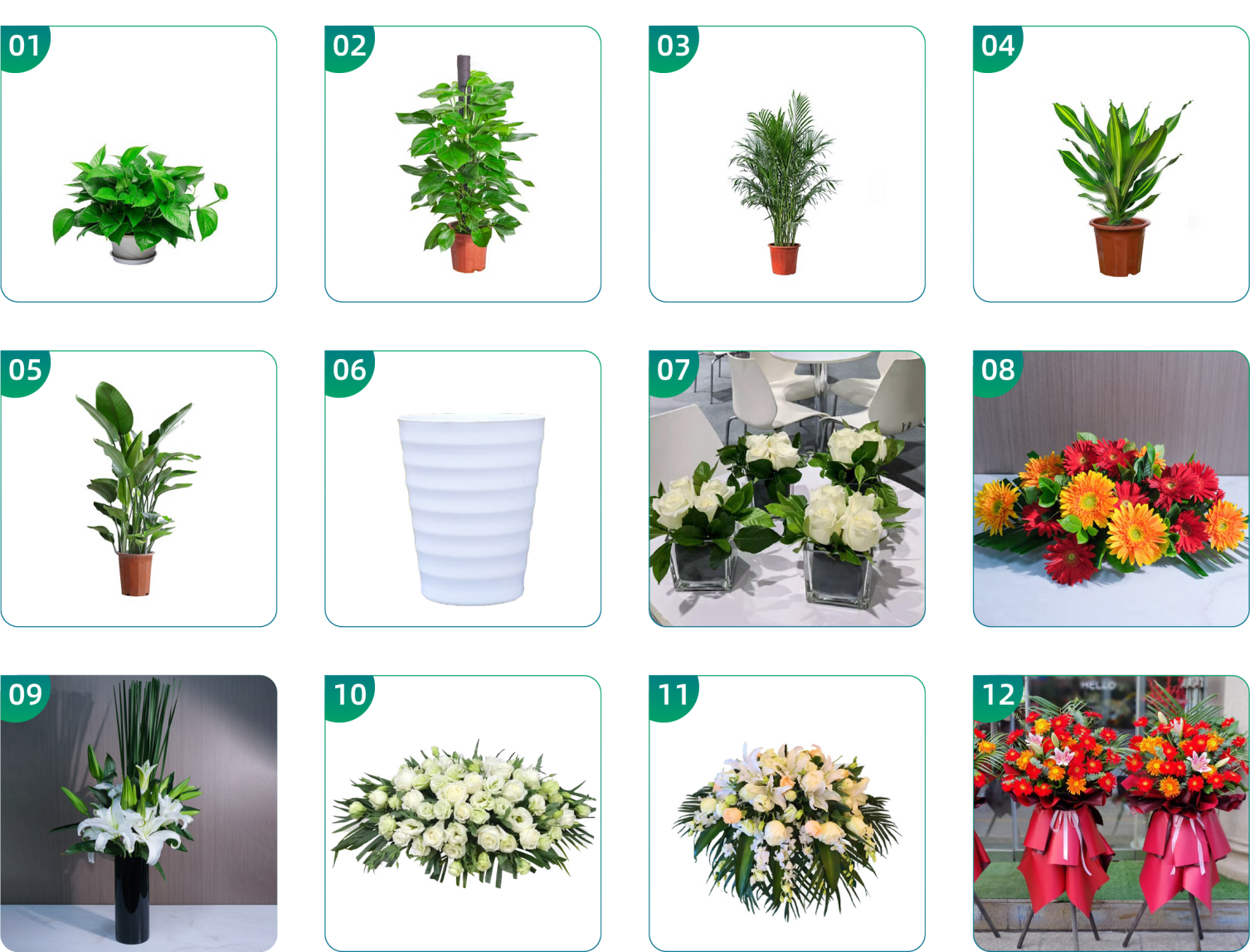 截止日期：2024年3月31日截止日期：2024年3月31日截止日期：2024年3月31日截止日期：2024年3月31日截止日期：2024年3月31日截止日期：2024年3月31日Submission Deadline： March 31, 2024Submission Deadline： March 31, 2024Submission Deadline： March 31, 2024Submission Deadline： March 31, 2024Submission Deadline： March 31, 2024Submission Deadline： March 31, 2024主场服务商联系方式 Contact information of the Home Service Provider主场服务商联系方式 Contact information of the Home Service Provider填表人联系方式 Contact information of the Form Filler填表人联系方式 Contact information of the Form Filler填表人联系方式 Contact information of the Form Filler填表人联系方式 Contact information of the Form Filler绿碳国际会展(深圳)有限公司GREEN CARBON INTERNATIONAL EXHIBITION (SHENZHEN) CO., LTD.绿碳国际会展(深圳)有限公司GREEN CARBON INTERNATIONAL EXHIBITION (SHENZHEN) CO., LTD.公司名称Company Name绿碳国际会展(深圳)有限公司GREEN CARBON INTERNATIONAL EXHIBITION (SHENZHEN) CO., LTD.绿碳国际会展(深圳)有限公司GREEN CARBON INTERNATIONAL EXHIBITION (SHENZHEN) CO., LTD.展位号Booth No.展位面积Area联系人Contact Person严 先生 Mr.Yan 联系人Contact Person手机Phone13560152334手机Phone 邮箱Emailorder@wtc2024.cn邮箱Email序号No.名称Category规格Specification单价（元/个）Unit Price (CNY/pc)数量/个Qty/pc金额(元）Amount (CNY)01小绿萝Green plant 125*25cm￥27￥02绿萝株Green plant 2H130-150cm￥180￥03散尾葵Dypsis lutescens 小Small H75cm￥90￥04也门铁Draceana arborea金边Golden edge H60-70cm￥55￥05天堂鸟Heliconia subulata150-170cm￥280￥06白色花盆White flowerpot￥10￥07小方瓶Square vase4朵 4pcs￥100￥08普通台花General Table flowers35*25*20￥100￥09台花Table flowers玻璃瓶百合Lilies with glass bottle￥350￥10台花Table flowers白色系前台花White series front desk flowers￥530￥11台花Table flowers香槟色系前台花Champagne series front desk flowers￥530￥12花篮Flower basket三角Triangle Shape￥600￥合计(元) Total Amount (CNY) 合计(元) Total Amount (CNY) 合计(元) Total Amount (CNY) 合计(元) Total Amount (CNY) ￥